Meine Lernplanübersicht: PRISMA Biologie 5/6 NIPassend zum PRISMA Biologie 5/6 NI Schülerbuch (978-3-12-069080-1), Kopiervorlagen (978-3-12-069081-8) und Tests (978-3-12-069082-5). Zu jedem Teilkapitel (zu jedem Feld) gibt es einen Lernplan und einen Test. In den Lernplänen sind bereits die passenden PRISMA-Lernmaterialien aufgeführt.1. Teilkapitel2. Teilkapitel3. Teilkapitel1 Mit Tieren lebenVom Wildtier zum HaustierS. 8-21Ich kann erläutern, warum Tiere Lebewesen sind und von welchen Wildtieren Haustiere abstammen.NutztiereS. 22-29Ich kann beschreiben, was Nutztiere sind und wie sie artgerecht gehalten werden.2 Tiere in ihrem LebensraumWirbeltierklassen – Säugetiere und VögelS. 34-51Ich kann die Wirbeltierklassen nennen und Angepasstheiten von Säugetieren und Vögeln erläutern.Wirbeltierklassen – Reptilien, Lurche und FischeS. 52-65Ich kann typische Merkmale von Reptilien, Lurchen und Fischen beschreiben.3 Das Leben der PflanzenAufbau von BlütenpflanzenS. 70-83Ich kann Pflanzen als Lebewesen beschreiben und erläutern, wie Blütenpflanzen aufgebaut sind.Pflanzen wachsen und vermehren sichS. 84-101Ich kann erläutern, wie sich Pflanzen vermehren und was sie zum Keimen und Wachsen brauchen.4 Leben im JahreslaufWie Tiere überwinternS. 106-115Ich kann Überwinterungsstrategien von gleichwarmen und wechselwarmen Tieren erläutern.Wie Pflanzen überwinternS. 116-119Ich kann erläutern, wie Pflanzen überwintern, und einige Beispiele nennen.5 System MenschSkelett und MuskulaturS. 124-137Ich kann den Menschen als System beschreiben und seine Beweglichkeit erklären.Herz und LungeS. 138-145Ich kann den Aufbau und die Funktion des Blutkreislaufs und der Atmungsorgane erklären.Ernährung und VerdauungS. 146-157Ich kann die Nährstoffe und ihre Bedeutung nennen und den Weg der Nahrung beschreiben.6 Eine neue Zeit beginntPubertätS. 162-169Ich kann die Veränderungen in der Pubertät erläutern und den Bau der Geschlechtsorgane beschreiben.Menschliche EntwicklungS. 170-177Ich kann die Entstehung eines Menschen und seine Entwicklung beschreiben.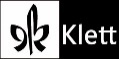 © Ernst Klett Verlag GmbH, Stuttgart 2020 | www.klett.de | Alle Rechte vorbehalten 
Von dieser Druckvorlage ist die Vervielfältigung für den eigenen Unterrichtsgebrauch 
gestattet. Die Kopiergebühren sind abgegolten.